П О С Т А Н О В Л Е Н И Е	В соответствии с Решением Городской Думы Петропавловск-Камчатского городского округа от 31.10.2013 № 145-нд «О наградах и почетных званиях Петропавловск-Камчатского городского округа», Постановлением Главы Петропавловск-Камчатского городского округа от 31.10.2013 № 165                          «О представительских расходах и расходах, связанных с приобретением подарочной и сувенирной продукции в Городской Думе Петропавловск-Камчатского городского округа»,     ПОСТАНОВЛЯЮ:за эффективную муниципальную службу, высокий уровень профессионализма и в честь Дня местного самоуправления:Наградить Почетной грамотой Главы Петропавловск-Камчатского городского округа муниципальных служащих аппарата Городской Думы Петропавловск-Камчатского городского округа:Объявить Благодарность Главы Петропавловск-Камчатского городского округа муниципальным служащим аппарата Городской Думы Петропавловск-Камчатского городского округа:ГлаваПетропавловск-Камчатскогогородского округа                                                                                    К.Г. Слыщенко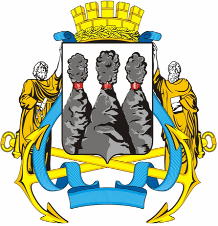 ГЛАВАПЕТРОПАВЛОВСК-КАМЧАТСКОГОГОРОДСКОГО ОКРУГА« 2 » апреля 2015 г. № 32О награждении муниципальных служащих аппарата Городской Думы Петропавловск-Камчатского городского округа  Добуеву Олесю Эркиновну  - советника юридического отдела  аппарата Городской Думы Петропавловск-Камчатского городского округа;Глуховского Дмитрия Викторовича- советника председателя Городской Думы Петропавловск-Камчатского городского округа;Комкову Веронику Сергеевну- советника юридического отдела аппарата Городской Думы Петропавловск-Камчатского городского округа;Митракову Анну Васильевну-ведущего специалиста 3 разряда организационного отдела аппарата Городской Думы Петропавловск-Камчатского городского округа;Никифорову Надежду Алексеевну-советника общего отдела аппарата Городской Думы Петропавловск-Камчатского городского округа;Рогачёву Анастасию Александровну-консультанта информационного отдела аппарата Городской Думы Петропавловск-Камчатского городского округа;Светличную Жанну Геннадиевну- старшего специалиста 1 разряда общего отдела аппарата Городской Думы Петропавловск-Камчатского городского округа;СотниковуГалину Александровну-консультанта отдела аппарата Городской Думы Петропавловск-Камчатского городского округа по организационно-правовому обеспечению органов Городской Думы и депутатских объединений;Труша Олега Георгиевича- советника информационного отдела аппарата Городской Думы Петропавловск-Камчатского городского округа;Штырева Владимира Михайловича-советника организационного отдела аппарата Городской Думы Петропавловск-Камчатского городского округа.Грузинской Ольге Викторовне-консультанту общего отдела аппарата Городской Думы Петропавловск-Камчатского городского округа;Павленко Виктории Николаевне-советнику отдела бухгалтерского учета и отчетности аппарата Городской Думы Петропавловск-Камчатского городского округа;Тишкиной Ольге Александровне-начальнику отдела аппарата Городской Думы Петропавловск-Камчатского городского округа по организационно-правовому обеспечению органов Городской Думы и депутатских объединений.